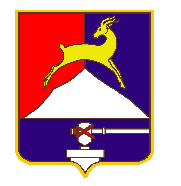 СОБРАНИЕ  ДЕПУТАТОВ     УСТЬ-КАТАВСКОГО ГОРОДСКОГО ОКРУГАЧЕЛЯБИНСКОЙ ОБЛАСТИПятое   заседаниеРЕШЕНИЕ от 25.05.2022 года       № 58                                                      г. Усть-Катав  О внесении изменений в решение Собрания депутатов Усть-Катавского городского округа от 30.09.2010 года №184 «Об утверждении Положения об установлении систем оплаты труда работников муниципальных бюджетных, автономных и казённых учреждений Усть-Катавского городского округа, оплата труда которых в настоящее время осуществляется на основе Единой тарифной сетки»         Руководствуясь Федеральным законом от 06.10.2003 года №131-ФЗ «Об общих принципах организации местного самоуправления в Российской Федерации», Трудовым кодексом РФ, Уставом Усть-Катавского городского округа, Собрание депутатов РЕШАЕТ:          1. Внести в решение Собрания депутатов Усть-Катавского городского округа от 30.09.2010 года №184  «Об утверждении  Положения об установлении систем оплаты труда работников муниципальных бюджетных, автономных и казённых учреждений, оплата труда которых в настоящее время осуществляется на основе Единой тарифной сетки» (в редакции решения №124 от 26.08.2016) следующие изменения:1.1. В приложении к решению «Положение об установлении систем оплаты труда работников муниципальных бюджетных, автономных и казённых учреждений, оплата труда которых в настоящее время осуществляется на основе Единой тарифной сетки»:1.1.1.пункт 15 изложить в новой редакции:«15. Заработная плата руководителей муниципальных учреждений, их заместителей и главных бухгалтеров состоит из должностного оклада, выплат  стимулирующего и компенсационного характера.Размер должностного оклада руководителя муниципального учреждения устанавливается в зависимости от сложности труда, в том числе с учетом масштаба управления и особенностей деятельности и значимости учреждения.Оценка сложности труда руководителей учреждений, масштаба управления и особенностей деятельности учреждения осуществляется на основе показателей оценки сложности руководства учреждениями. Условия оплаты труда руководителя муниципального учреждения устанавливаются в трудовом договоре (в дополнительном соглашении к трудовому договору), заключаемом на основе типовой формы трудового договора, утвержденной постановлением Правительства Российской Федерации от 12 апреля  № 329 «О типовой форме трудового договора с руководителем государственного (муниципального) учреждения» и в соответствии с частью третьей статьи 275 Трудового кодекса Российской Федерации.»;1.1.2. абзац 2 пункта 17 изложить в новой редакции:«Должностные оклады заместителей руководителей и главных бухгалтеров муниципальных учреждений, оплата труда которых осуществляется за счет средств местного бюджета, устанавливаются на 30% ниже должностного оклада руководителя.»2. Решение Собрания депутатов Усть-Катавского городского округа от 27.04.2022 года  № 32 «О внесении изменений в решение Собрания депутатов Усть-Катавского городского округа от 30.09.2010 года № 184 «Об утверждении Положения об установлении систем оплаты труда работников муниципальных бюджетных, автономных и казённых учреждений Усть-Катавского городского округа, оплата труда которых в настоящее время осуществляется на основе Единой тарифной сетки» считать утратившим силу.3. Настоящее решение опубликовать в газете «Усть-Катавская неделя», разместить на официальном сайте администрации Усть-Катавского городского округа www.ukgo.su и обнародовать на информационном стенде администрации  Усть-Катавского городского округа.4. Настоящее решение вступает в силу с момента подписания  и   распространяется на правоотношения с 1 сентября 2022 года.        5.Организацию исполнения данного решения возложить на первого заместителя главы Усть-Катавского городского округа по вопросам социально-культурной политики, охраны здоровья населения.        6. Контроль за исполнением данного решения возложить на председателя комиссии по финансово-бюджетной и экономической политике С.Н.Федосову.Председатель Собрания депутатовУсть-Катавского городского округа                                             С.Н.ПульдяевГлава Усть-Катавского городского округа	                         С.Д.Семков